1.Phonetic Homophone WorksheetFor each question, write all the possible words that match the phonetic symbols. There will be at least two for each question.1.   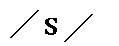 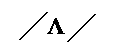 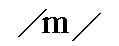 2.  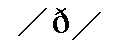 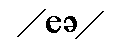 3.  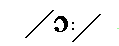 4.   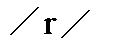 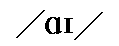 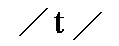 5.   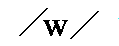 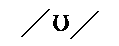 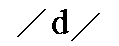 6.  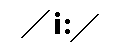 7.   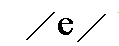 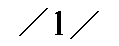 8.    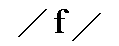 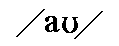 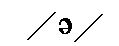 9.  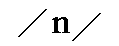 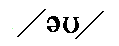 10.   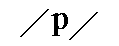 2. Homophones Or Not?Are these pairs of words homophones or not? Choose either "True" or "False".Example: "sore" and "saw" - YES | "peach" and "pitch" - nearly, but NO!1. where / wear   True   False2. sow / saw   True   False3. sum / some   True   False4. there / they   True   False5. pip / peep   True   False6. wood / would   True   False7. write / right   True   False8. thought / fort   True   False3.Homophones Or Not?Are these pairs of words homophones or not? Choose either "True" or "False".Example: "sore" and "saw" - YES | "peach" and "pitch" - nearly, but NO!1. sea / see   True   False2. no / now   True   False3. cell / sell   True   False4. fought / thought   True   False5. out / ought   True   False6. flour / flower   True   False7. peace / piece   True   False8. cat / cart   True   False4.Homophones Or Not?Are these pairs of words homophones or not? Choose either "True" or "False".Example: "sore" and "saw" - YES | "peach" and "pitch" - nearly, but NO!1. lay / lie   True   False2. fool / foal   True   False3. floor / flaw   True   False4. arm / harm   True   False5. hour / our   True   False6. tour / tower   True   False7. air / heir   True   False8. pane / pain   True   False5.Find The HomophonesWhich word has the same pronunciation as the question word?1. sew
sir
saw
so2. steel
still
steal
style3. fair
fur
fear
fare4. here
hair
her
hear5. too
two
tar
toe6. mail
mile
male
mill7. wait
wheat
weight
white8. bear
bare
beer
barSilent Letters WorksheetWhich letter in these words is silent?1. receipt ��cipt��2. doubt �ubt3. gnome ��gnm��4. halves ��hlvs��5. whale ��whl��6. wrong ��wrng��7. ballet ��blt��8. excerpt ��xcpt��Silent Letters Worksheet 2Which letter in these words is silent?1. dumb   a. d   b. m   c. b2. aisle   a. s   b. l3. raspberry   a. s   b. p   c. b   d. r4. champagne   a. c   b. m   c. g   d. n5. climb   a. l   b. m   c. b6. autumn   a. a   b. m   c. n7. ghost   a. g   b. h   c. s   d. t8. knife   a. k   b. n   c. fSilent Letters Worksheet 3Which letter in these words is silent?1. align   a. l   b. g   c. n2. Wednesday   a. w   b. d   c. n   d. s3. castle   a. s   b. t   c. l4. thumb   a. t   b. m   c. b5. rendezvous   a. n   b. d   c. z   d. v6. know   a. k   b. n   c. o7. guest   a. u   b. s   c. t8. sword   a. w   b. r   c. d1.Word Stress WorksheetLook at each of these words. Decide on which syllable the stress falls?Example: about - 2nd syllable, biological - 3rd syllable.1. receipt   a. 1st   b. 2nd2. kitchen   a. 1st   b. 2nd3. believable   a. 1st   b. 2nd   c. 3rd   d. 4th4. deception   a. 1st   b. 2nd   c. 3rd5. thirteen   a. 1st   b. 2nd6. thirty   a. 1st   b. 2nd7. tomato   a. 1st   b. 2nd   c. 3rd8. bathroom   a. 1st   b. 2nd2.Word Stress WorksheetLook at each of these words. Decide on which syllable the stress falls?Example: about - 2nd syllable, biological - 3rd syllable.1. reception   a. 1st   b. 2nd   c. 3rd2. comparison   a. 1st   b. 2nd   c. 3rd   d. 4th3. potato   a. 1st   b. 2nd   c. 3rd4. bedroom   a. 1st   b. 2nd5. fourteen   a. 1st   b. 2nd6. forty   a. 1st   b. 2nd7. delicious   a. 1st   b. 2nd   c. 3rd8. playful   a. 1st   b. 2nd3.Word Stress WorksheetLook at each of these words. Decide on which syllable the stress falls?Example: about - 2nd syllable, biological - 3rd syllable.1. personal   a. 1st   b. 2nd   c. 3rd2. personnel   a. 1st   b. 2nd   c. 3rd3. adjective   a. 1st   b. 2nd   c. 3rd4. enhance   a. 1st   b. 2nd5. Canadian   a. 1st   b. 2nd   c. 3rd   d. 4th6. Japanese   a. 1st   b. 2nd   c. 3rd7. psychology   a. 1st   b. 2nd   c. 3rd   d. 4th8. politician   a. 1st   b. 2nd   c. 3rd   d. 4th4.Word Stress WorksheetLook at each of these words. Decide on which syllable the stress falls?1. industrial   a. 1st   b. 2nd   c. 3rd   d. 4th2. fantastic   a. 1st   b. 2nd   c. 3rd3. today   a. 1st   b. 2nd4. frightened   a. 1st   b. 2nd5. energy   a. 1st   b. 2nd   c. 3rd6. employment   a. 1st   b. 2nd   c. 3rd7. certificate   a. 1st   b. 2nd   c. 3rd   d. 4th8. independent   a. 1st   b. 2nd   c. 3rd   d. 4th5.Word Stress WorksheetLook at each of these words. Decide on which syllable the stress falls?Example: about - 2nd syllable, biological - 3rd syllable.1. photo   a. 1st   b. 2nd2. photography   a. 1st   b. 2nd   c. 3rd   d. 4th3. photographic   a. 1st   b. 2nd   c. 3rd   d. 4th4. decide   a. 1st   b. 2nd5. decision   a. 1st   b. 2nd   c. 3rd6. bakery   a. 1st   b. 2nd   c. 3rd7. understand   a. 1st   b. 2nd   c. 3rd8. attention   a. 1st   b. 2nd   c. 3rd